แบบขอรับบริการทำบัตร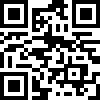  บัตรยืมทรัพยากรสารสนเทศ    บัตรห้องสมุด1. ข้อมูลส่วนตัว    1.1 ชื่อ                                                      		  นามสกุล    1.2 เลขบัตร  ประจำตัว    1.3 ที่อยู่ (ปัจจุบัน)  เลขที่ 	ซอย			             ถนน     แขวง/ตำบล			เขต/อำเภอ		       จังหวัด		     รหัสไปรษณีย์    1.4 ที่อยู่ (ที่ทำงาน)  เลขที่ 	ซอย				ถนน     แขวง/ตำบล			เขต/อำเภอ		       จังหวัด		     รหัสไปรษณีย์โทรศัพท์มือถือ 	อีเมล			Line 2. สถานภาพ    2.1 วุฒิการศึกษา	       ปริญญาตรี	    ปริญญาโท	  ปริญญาเอก	  อื่นๆ โปรดระบุ     2.2 อาชีพ	       ข้าราชการ	     พนักงานบริษัท	  พนักงานในกำกับของรัฐ	  อาจารย์	  	       นักเรียน/นักศึกษา	     ประชาชนทั่วไป   2.3 สถานที่ทำงาน						    2.4 ประเภทของสินค้า/ผลิตภัณฑ์ /อุตสาหกรรม กรณีพนักงานบริษัท กระดาษและเยื่อ การก่อสร้างและวัสดุ การขนส่งและโลจิสติกส์ การบริการและการท่องเที่ยว การแพทย์ ยาและเครื่องสำอาง การเกษตรและเทคโนโลยีชีวภาพ ของเล่น ของใช้และประดับตกแต่ง เครื่องมือและเครื่องจักรกล แก้วและเซรามิก บรรจุภัณฑ์ ปิโตรเคมีและผลิตภัณฑ์เคมี ยางและพลาสติก พลังงานและเชื้อเพลิง ดิจิทัลและอิเล็กทรอนิกส์ ยานยนต์และชิ้นส่วน โลหะ วัสดุสมัยใหม่ นาโนเทคโนโลยี วิศวกรรมสิ่งแวดล้อม สิ่งทอและเครื่องแต่งกาย ห้องปฏิบัติการ อาหาร อื่นๆ โปรดระบุ 3. วัตถุประสงค์ในการใช้บริการ	  วิเคราะห์/ทดสอบ	    ศึกษาค้นคว้า	  วิจัยพัฒนาวิชาการ	  วิจัยพัฒนาอุตสาหกรรม4. ความพึงพอใจต่อการให้บริการทำบัตรสมาชิก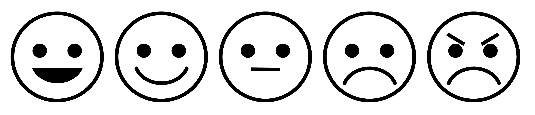  มากที่สุด   มาก   ปานกลาง  น้อย   น้อยที่สุด